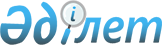 Об утверждении Правил оказания жилищной помощи малообеспеченным семьям (гражданам) по Сарысускому району
					
			Утративший силу
			
			
		
					Решение маслихата Сарысуского района Жамбылской области от 12 марта 2014 года № 26-10. Зарегистрировано Департаментом юстиции Жамбылской области 11 апреля 2014 года № 2155. Утратило силу решением Сарысуского районного маслихата Жамбылской области от 15 июня 2020 года № 75-2
      Сноска. Утратило силу решением Сарысуского районного маслихата Жамбылской области от 15.06.2020 № 75-2 (вводится в действие по истечении десяти календарных дней после дня его первого официального опубликования).

      Примечание РЦПИ.

      В тексте документа сохранена пунктуация и орфография оригинала.
      В соответствии с пунктом 2 статьи 97 Закона Республики Казахстан от 16 апреля 1997 года "О жилищных отношениях" районный маслихат РЕШИЛ:
      1. Утвердить прилагаемые Правила оказания жилищной помощи малообеспеченным семьям (гражданам) по Сарысускому району.
      2. Контроль за исполнением настоящего решения возложить на председателя постоянной комиссии "По социально-экономическому развитию территорий, финансов и бюджета, охраны окружающей среды и использования природы, определения административно-территориальной единицы" районного маслихата Кокебаева Бахыта Керимбаевича.
      3. Настоящее решение вступает в силу со дня государственной регистрации в органах юстиции и вводится в действие по истечении десяти календарных дней после дня его первого официального опубликования. Правила оказания жилищной помощи малообеспеченным семьям (гражданам) по Сарысускому району
1. Общие положения
      1. Настоящие Правила оказания жилищной помощи малообеспеченным семьям (гражданам) по Сарысускому району (далее - Правила) разработаны в соответствии с  пунктом 2 статьи статьи 97 Закона Республики Казахстан от 16 апреля 1997 года "О жилищных отношениях", постановлением Правительства Республики Казахстан от 30 декабря 2009 года  № 2314 "Об утверждении Правил предоставления жилищной помощи" (далее Правила предоставления жилищной помощи, утвержденные Правительством Республики Казахстан).
      2. В настоящих Правилах используются следующие основные понятия:
      коммунальные услуги – услуги, предоставляемые в жилом доме (жилом здании) и включающие водоснабжение, канализацию, электроснабжение, теплоснабжение и вывоз мусора;
      услугодатель – юридическое или физическое лицо, занимающееся электроснабжением, теплоснабжением, водоснабжением, канализованием далее - энерго и теплоснабжающая организация, а также предоставляющие указанные услуги по вывозу мусора, оказание услуг для абонентов и расходов на содержание жилого дома (жилого здания) по поставке электрической и тепловой энергии;
      заявитель (физическое лицо) – лицо, обратившееся от себя лично или от имени семьи за назначением жилищной помощи;
      уполномоченный орган – коммунальное государственное учреждение "Отдел занятости и социальных программ акимата Сарысуского района".
      3. Жилищная помощь предоставляется за счет средств местного бюджета постоянно проживающим в Сарысуском районе, малообеспеченным семьям (гражданам), на оплату:
      1) расходов на содержание жилого дома (жилого здания) семьям (гражданам), проживающим в приватизированных жилых помещениях (квартирах) или являющихся нанимателями (поднанимателями) жилых помещений (квартир) в государственном жилищном фонде;
      2) потребления коммунальных услуг и услуг связи в части увеличения абонентской платы за телефон, подключенный к сети телекоммуникаций, семьям (гражданам), являющимся собственниками или нанимателями (поднанимателями) жилища 
      3) арендной платы за пользование жилищем, арендованным местным исполнительным органом в частном жилищном фонде.
      4. Жилищная помощь определяется как разница между суммой оплаты расходов на содержание жилого дома (жилого здания), потребление коммунальных услуг и услуг связи в части увеличения абонентской платы за телефон, подключенный к сети телекоммуникаций, арендной платы за пользование жилищем в пределах норм и предельно допустимого уровня расходов семьи на эти цели.
      Доля предельно допустимых расходов семьи устанавливается в размере 5 процентов от совокупного дохода семьи.
      Сноска. Пункт 4 с изменениями, внесенными решением Сарысуского районного маслихата Жамбылской области от 05.04.2017 № 14-10 (вводится в действие по истечении 10 календарных дней со дня его первого официального опубликования).


      5. Порядок исчисления совокупного дохода семьи (гражданина Республики Казахстан), претендующей на получение жилищной помощи, определяется согласно "Правилам исчисления совокупного дохода семьи (гражданина), претендующей на получение жилищной помощи, а также на предоставление жилища из государственного жилищного фонда или жилища, арендованного местным исполнительным органам в частном жилищном фонде", утвержденным приказом Председателя Агентства Республики Казахстан по делам строительства и жилищно-коммунального хозяйства от 5 декабря 2011 года  № 471 (зарегистрирован в Министерстве юстиции Республики Казахстан 6 февраля 2012 года № 7412).
      Сноска. Пункт 5 с изменениями, внесенными решением Сарысуского районного маслихата Жамбылской области от 29.09.2014 № 35-8 (вводится в действие по истечении десяти календарных дней после дня его первого официального опубликования).


      6. Прием заявлений на оказание жилищной помощи производится в течение текущего квартала и назначается на целый квартал.
      Сноска. Пункт 6 – с изменениями, внесенными решением Сарысуского районного маслихата Жамбылской области от 29.09.2014 № 35-8 (вводится в действие по истечении десяти календарных дней после дня его первого официального опубликования).


      7. Жилищная помощь не назначается малообеспеченным семьям (гражданам), имеющим в частной собственности более одной единицы жилья (дома, квартиры) или сдающим жилые помещения в наем.
      Жилищная помощь не назначается малообеспеченным семьям (гражданам), имеющим трудоспособных лиц, которые не работают, не зарегистрированы в уполномоченных органах по вопросам занятости, кроме инвалидов, учащихся и студентов, слушателей и курсантов дневной формы обучения, включая магистратуру, а также граждан, занятых уходом за инвалидом 1 и 2 групп, семьям, имеющих инвалидов с детства до шестнадцати лет, лиц старше восьмидесяти лет, детей в возрасте до трех лет. 2. Размер и порядок оказания жилищной помощи
      8. Для назначения жилищной помощи гражданин (семья) обращается в уполномоченный орган с заявлением и предоставляет документы, указанные в Правилах предоставления жилищной помощи, утвержденных Правительством Республики Казахстан.
      Документы, необходимые для назначения жилищной помощи, предоставляются в копиях и подлинниках для сверки, после чего подлинники документов возвращаются заявителю.
      9. Размер жилищной помощи не может превышать сумму фактических расходов на оплату расходов на содержание жилого дома (жилого здания) семьям (гражданам), потребления коммунальных услуг и услуг связи в части увеличения абонентской платы за телефон, подключенный к сети телекоммуникаций, арендной платы за пользование жилищем, арендованным местным исполнительным органом в частном жилищном фонде.
      10. При изменении доли предельно допустимых расходов семьи на оплату расходов на содержание жилого дома (жилого здания) семьям (гражданам), потребления коммунальных услуг и услуг связи в части увеличения абонентской платы за телефон, подключенный к сети телекоммуникаций, арендной платы за пользование жилищем, арендованным местным исполнительным органом в частном жилищном фонде уполномоченный орган производит перерасчет ранее назначенной жилищной помощи.
      11. Получатели жилищной помощи в течение десяти дней информируют уполномоченный орган о любых изменениях формы собственности жилья, состава семьи, совокупного дохода и других факторах, влияющих на размер жилищной помощи, а также о случаях неверного начисления жилищной помощи.
      12. Незаконно полученные суммы жилищной помощи подлежат возврату получателем в добровольном порядке, а в случае отказа – в судебном порядке.
      13. При назначении жилищной помощи учитываются следующие нормы площади жилья и потребления коммунальных услуг, обеспечиваемые компенсационными мерами:
      1) нормы площади жилья, обеспечиваемые компенсационными мерами:
      2) для одиноких граждан – 30 квадратных метров, но не менее размера однокомнатной квартиры и не более фактически занимаемой площади;
      для семьи из двух и более человек – 18 квадратных метров на каждого члена семьи, но не более фактически занимаемой площади;
      1) нормы потребления электроэнергии (в месяц):
      на семью от одного до двух человек – 80 киловатт на каждого члена семьи;
      от трех и более человек – 300 киловатт.
      Сноска. Пункт 13 с изменениями, внесенными решением Сарысуского районного маслихата Жамбылской области от 05.04.2017 № 14-10 (вводится в действие по истечении 10 календарных дней со дня его первого официального опубликования).

 3. Порядок выплаты жилищной помощи
      14. Суммы, начисленные на оплату расходов на содержание жилого дома (жилого здания) семьям (гражданам), потребления коммунальных услуг и услуг связи в части увеличения абонентской платы за телефон, подключенных к сети телекоммуникаций уполномоченным органом через банки второго уровня могут по письменному заявлению получателей перечисляться на лицевые счета соответствующих услугодателей (поставщиков услуг), а компенсации увеличения тарифов абонентской платы за телефон – на лицевые счета абонентов. 4. Заключительные положения
      15. Отношения неурегулированные настоящими Правилами регулируются в соответствии с действующим законодательством Республики Казахстан.
					© 2012. РГП на ПХВ «Институт законодательства и правовой информации Республики Казахстан» Министерства юстиции Республики Казахстан
				
      Председатель сессии

Секретарь районного

      районного маслихата

маслихата

      С. Бегеев

Б. Дондаулы
Утверждены решением
Сарысуского районного маслихата
№ 26-10 от 12 марта 2014 года